Тема: Виготовлення атрибутів з фетру до свят                 Незабаром ми разом з народами світу відзначимо День пам’яті та примирення та День Перемоги над нацизмом у Другій світовій війні. Друга світова війна – це найбільша трагедія людства. У тій трагедії Україна має свій особливий жертовний рахунок незлічених людських втрат. Війна коштувала нам, за різними оцінками, від восьми до десяти мільйонів людських життів.                В Україні знаком пам'яті загиблих вважається європейський символ - червоний мак, який  майорітиме на грудях багатьох небайдужих жителів країни. Пропоную виготовити брошку «Червоний мак» з фетру.Для виготовлення нам буде потрібно:фетр червоного кольору;викройка  пелюстки;гудзик на ніжці або намистинка (для серединки квітки);бісер;нитки муліне червоного кольору;шпилька для брошки;голка;ножиці.1.  Для початку робимо з фетру 4 заготовки для пелюсток.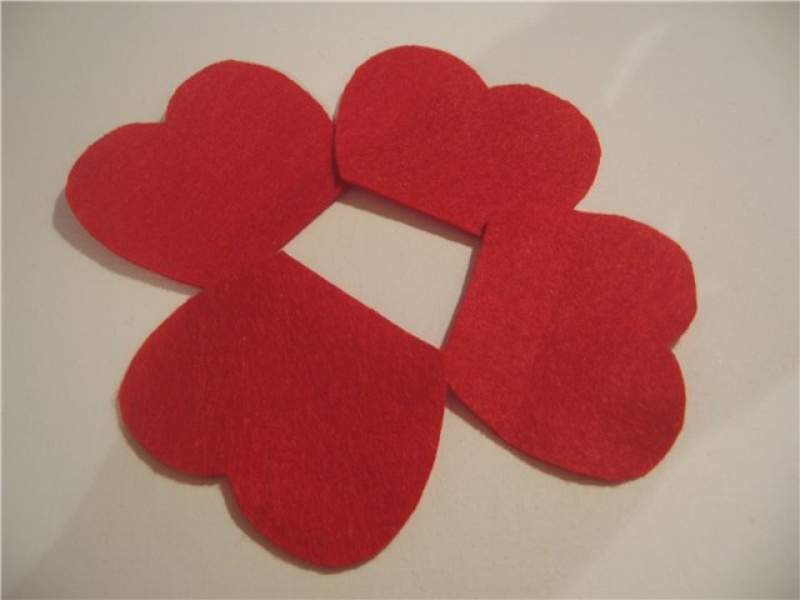 2. Підбираємо муліне в тон з фетром.   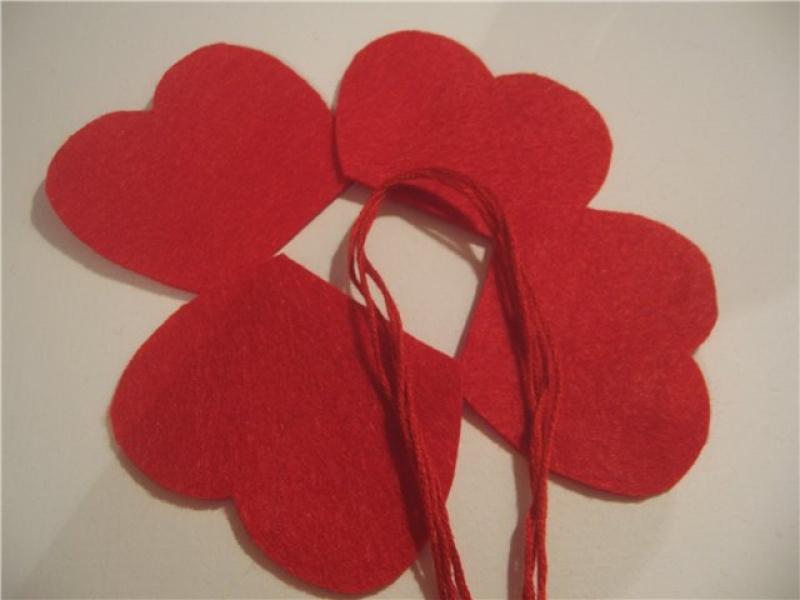  3. Починаємо обшивати кожну пелюстку обметочним швом. 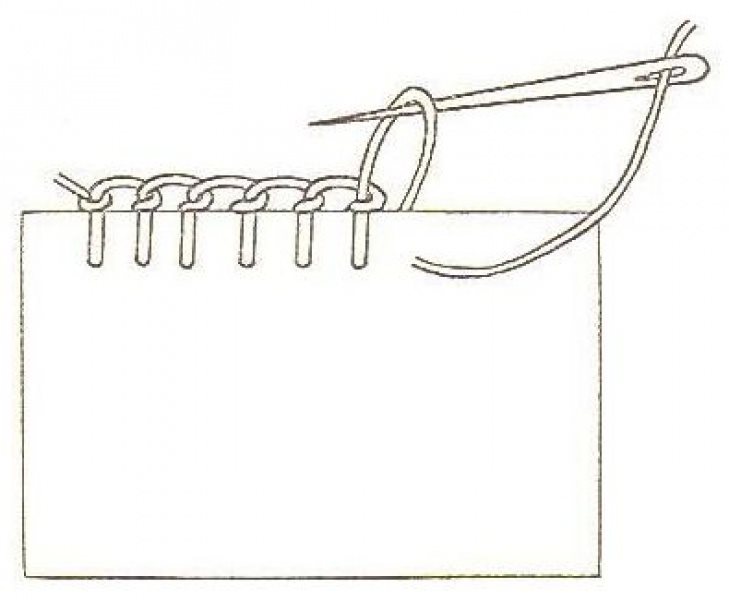 4.  Петлі не затягуємо, вони повинні бути повітряними, щоб надавали деяке відчуття "мохровості" пелюстки.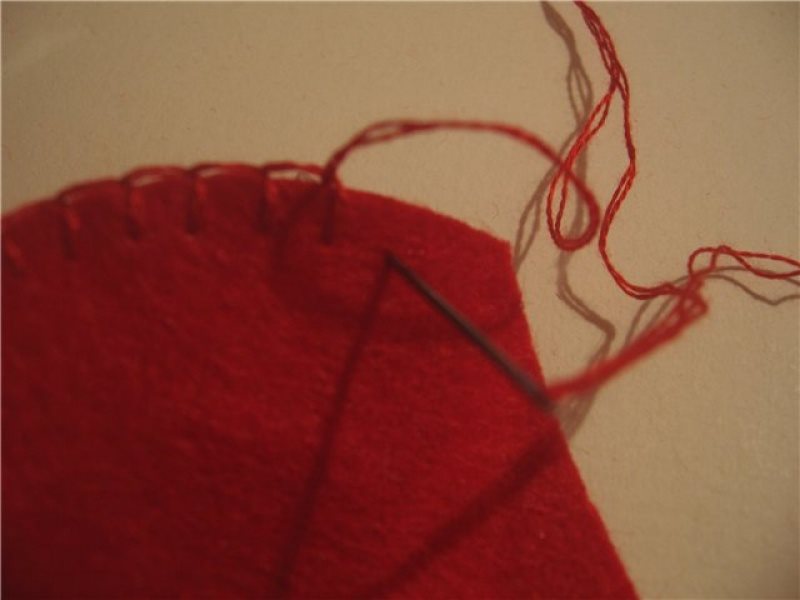 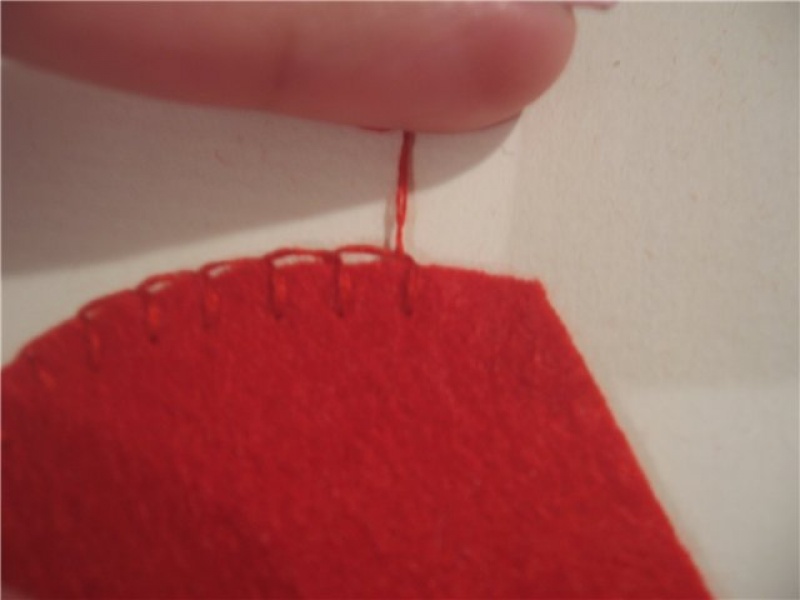 5.  Коли всі пелюстки будуть обшиті, їх потрібно зібрати в квітку.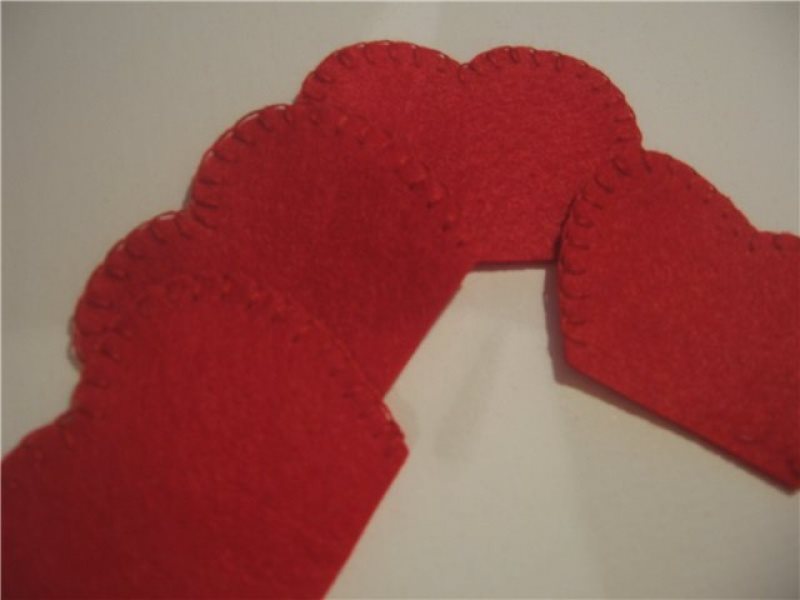 6. По нижньому краю збираємо всі пелюстки одна за іншою таким чином, щоб край одного заходив на інший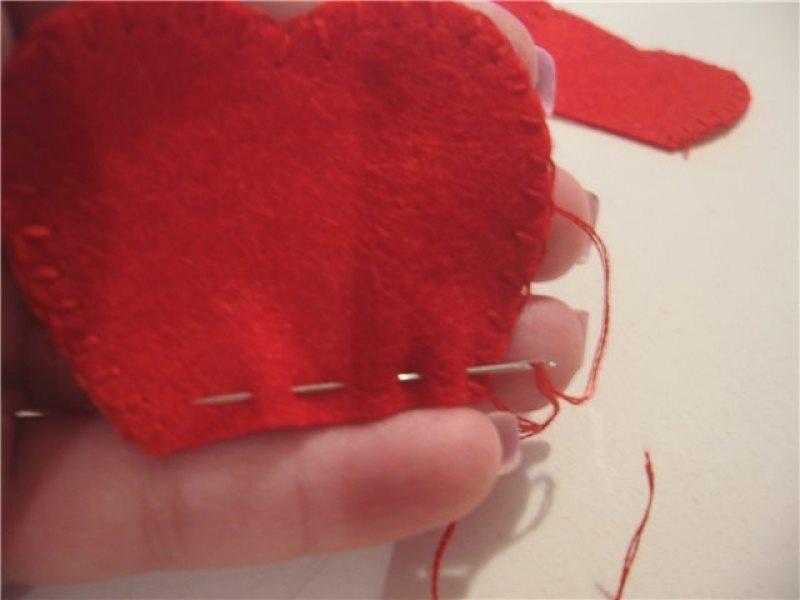 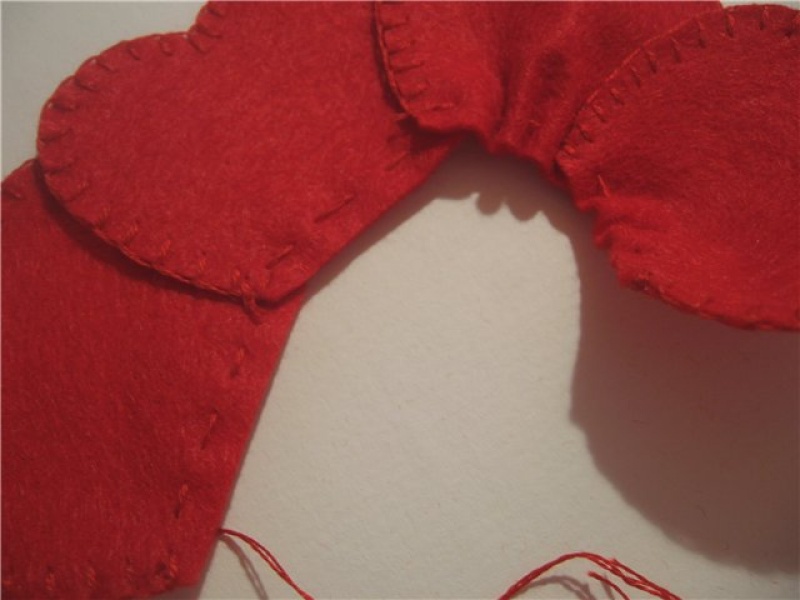 7. Стягуємо пелюстки в квітку і закріплюємо нитку.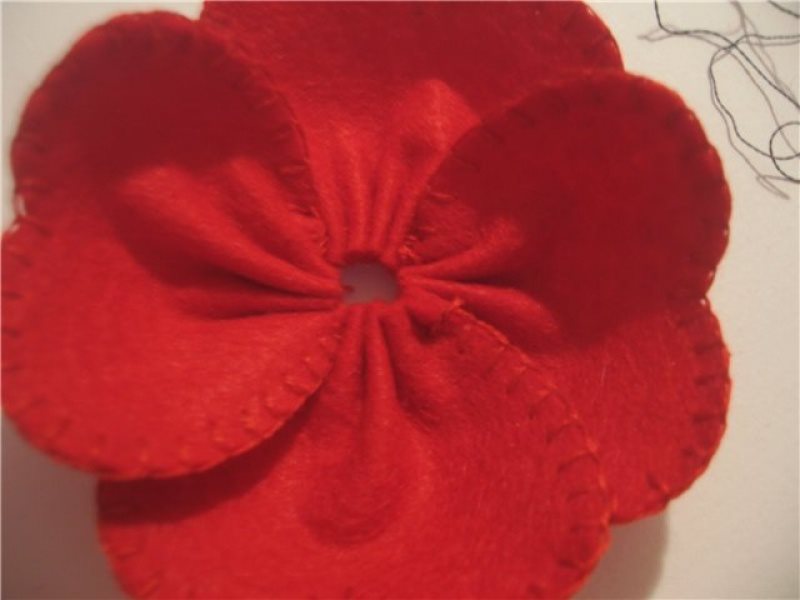 	8. Тепер нам знадобиться гудзик або намистина, ми пришиваємо її в центрі.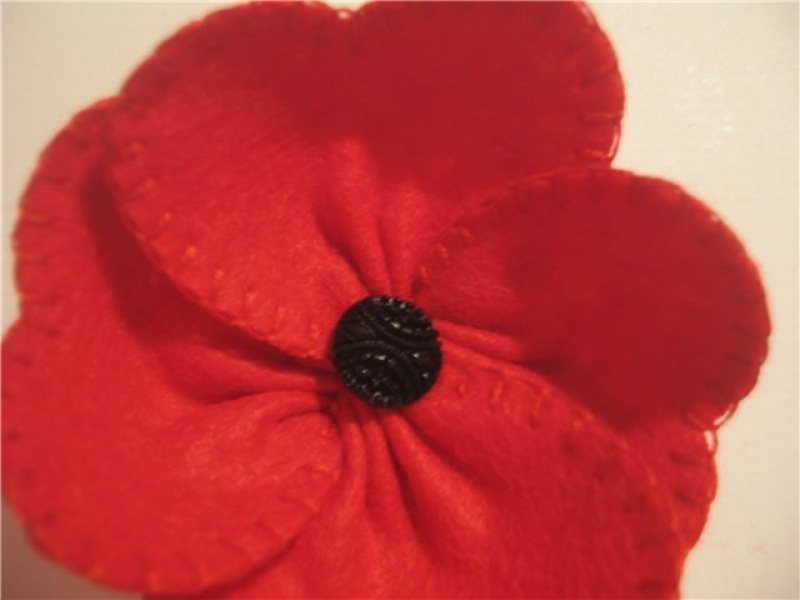 9. Обшиваємо  гудзик навколо бісером.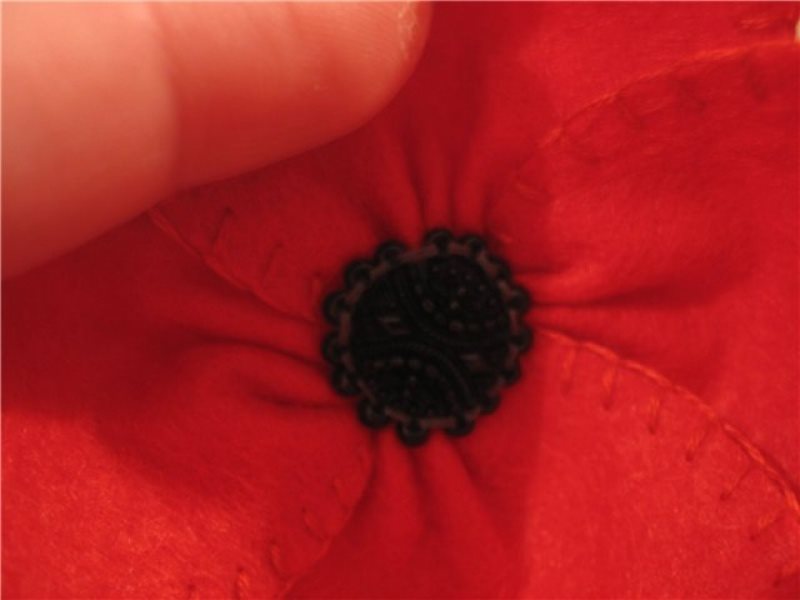  10. Робимо тичинки, використовуючи бісер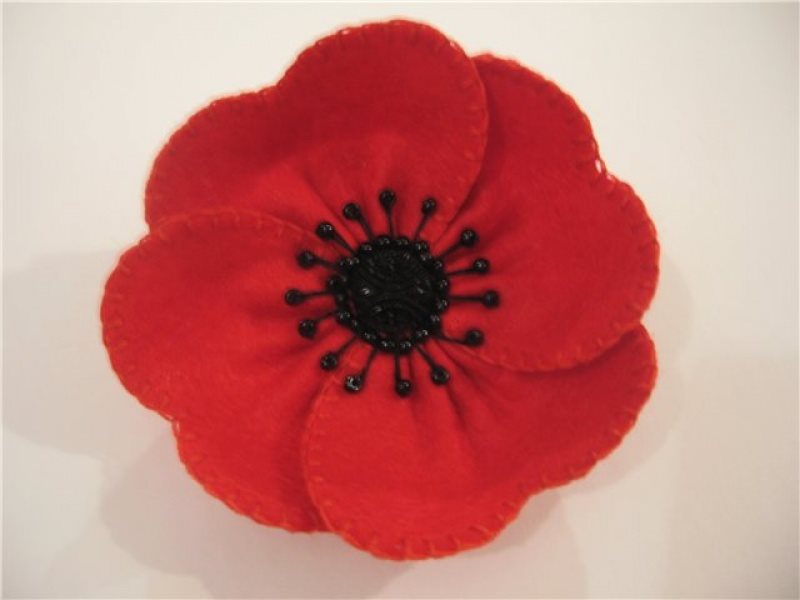 11. Тепер робимо основу для брошки, її так само обшиваємо і відразу пришиваємо до неї нашу шпильку.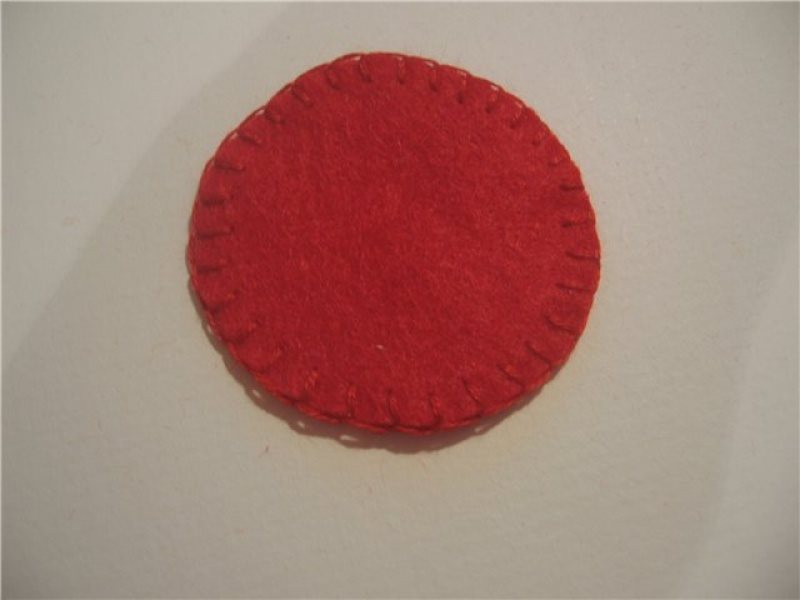 12. Кріпимо до квітки основу. Для міцності можна використовувати клейовий пістолет. Приклеюємо основу в тому місці, де знаходиться застібка і центр квітки. Потім пришиваємо його по краях. Пришивайте акуратно, щоб голка не виходила назовні.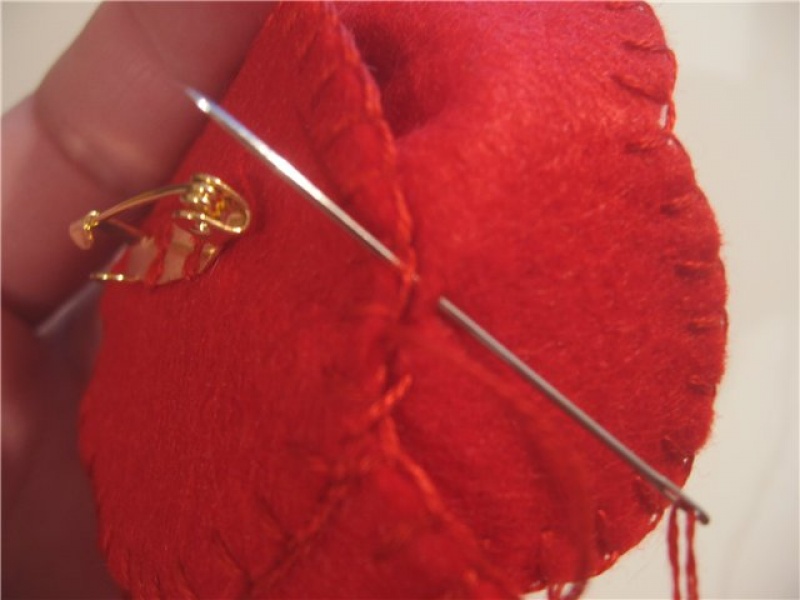 13. Ось такий вигляд брошки зі зворотного боку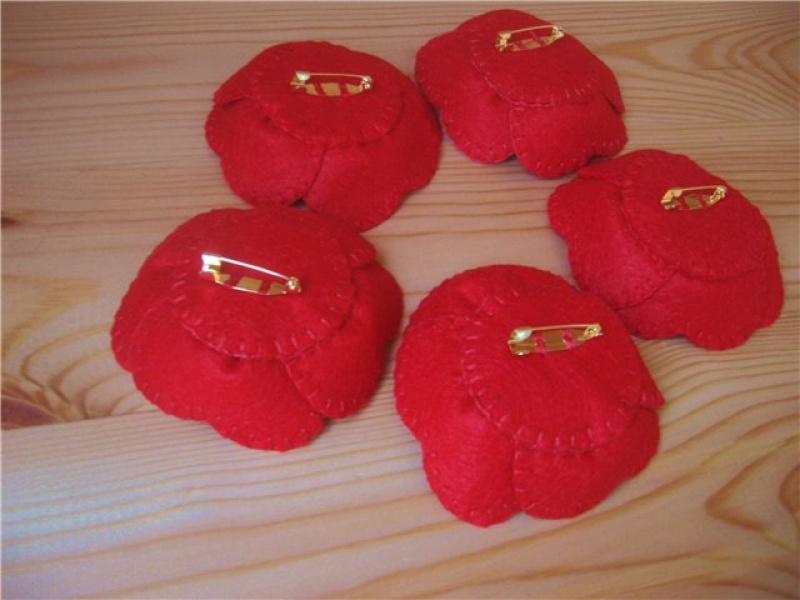  Брошка готова! 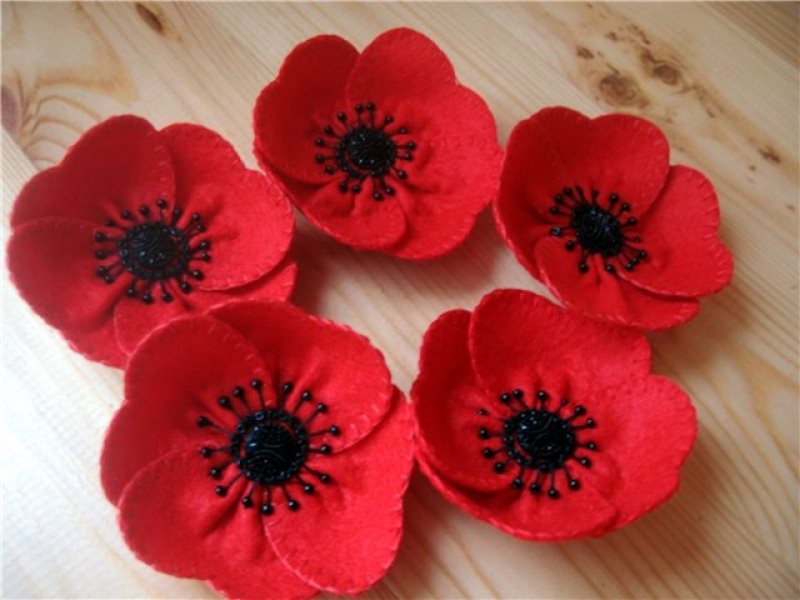 